Evaluation of campaign in Hong Kong Institute of Technology (HKIT)The Aims of the campaign in Hong Kong Institute of Technology was to Foster an inclusive atmosphere at campus and to Increase students, Teachers’ and Staff’s Awareness of SEN students.  Therefore, to achieve these aims in HKIT, QESS project team had done three events.Exhibition board display in various campusTo Foster an inclusive atmosphere at campus and to Increase students, Teachers’ and Staff’s awareness of SEN students,QESS Project team had put posters and contact method of QESS Project team members in campus in various regions, including Tsuen Wan, Kwun Tong, Cheung Sha Wan, Tuen Mun and Sham Shui Po campus. Photos of the exhibition board has been attached in Appendix A.Evaluation methodTo Evaluate the effectivness of the exhibition board display, questionaires (see Appendix B ) was attached to the exhibition board. The evaluation form of the exhibition board would be recived and hand back to the QESS team for evaluation. Items on measuring the design of the exhibition board, Conent of the exhibition board and enhancment on SEN knowledge was included in the evaluation form. Each item was self-rated on a 5 piont liker scale. Socres will be recored and anyized to evaluate the effectivness of the exhibition board display. ResultsThe original evaluation mechanism of the exhibition boards involes questionaires of measures on the design, content and enhancement on SEN knowledges. However, with in the timeframe on the display of the QESS exhibition board, there was 0 evaluation form recived. Therefore, evaluation of the exhibition board display cannot be done by the evaluation form. Despite with 0 resposnse rate on the eveluation form, numbers of enquiqies was been recived by QESS project team through out the display period of the exhibition board,referals from teachers in HKIT was also recived. Follow ups was made and meetings was arranged in students request. Potenial inprovement on Exhibition board displayFor further inprovments regarding on 0 response rate on the evelauation form, in-class promotions can be done to increase the awarness on our exhibition board displays. Also, evaluation methods can be more direct by distributing the evaluation form actively to the students which had reviewed the exhibition boardIn Class SessionsTwo teachers agreed for QESS Project team to conduct in-class sessions in their class. Students studying in sub-degree, degree and Yi Jin level were included, as the aim of the campaign is to create whole-school inclusive atmosphere at campus. There were totally 34 students participated in the in-class sessions.Photos of in-class sessions have been attached in Appendix C.The following table shows the details of the in-class sessions:Evaluation methodTo evaluate the In Class sessions, all participants were asked to complete consent forms, pre- and post-measures, as well as satisfaction questionnaires. The sample of the evaluation forms of the In Class sessions is attached in the current report (see Appendix D- G). The evaluation was separated into SEN knowledge, SEN attitude and Level Satisfaction of in-class sessions in-order to access the effectiveness of the In Class sessions. To measure the SEN knowledge, Pre and post measures of 7 items of true and false questions are taken to analyze the SEN knowledge change after the In Class sessions. To measure the SEN Attitude, Pre and post measures of 4 items in 5 Liker points are taken to analyze the SEN Attitude change after the In Class sessions. To measure the Level of Satisfaction of the In-Class sessions, 10 items in 5 Liker points are taken to measure the levels of satisfaction of the In Class sessions.ResultsThe In- Class sessions are separated into two rounds, the first round of In-Class session was conducted on 29 October 2015. The original plan on the In-class sessions was divided into 3 sessions, but as requested by the subject teacher, the three In-class sessions were combined into one session. There was 30 participants attended, but only 9 participants completed and returned all consent forms, pre and post measures and the satisfaction measures. The Second round of the In-class sessions was conducted in 3 sessions starting on 4 November 2015, 11 November 2015 and 18 November 2015. There was 32 Participants attended, 28 participants completed and returned all consent forms, pre and post measures and satisfaction measures.Pre and post measures of Knowledge and AttitudeAfter analyzing pre and post measures on both SEN knowledge and SEN Attitude, statistics are compared. The following table summarizes the statistics of the pre and post measures of SEN knowledge and SEN Attitude.There are total 37 participants on both measures, excluding the missing responses of pre and post measures; there are 34 responses in Pre and Post measures of SEN Knowledge and 33 responses in the pre and post measures of SEN Attitude. In the pre and post measures of SEN knowledge, the mean score of Pre measures of SEN knowledge was 5.71, the Standard deviation of the Pre measures are 0.97. The mean score of Post measures of SEN knowledge was 6.03, the Standard deviation of the Post measures are 1.141.In the pre and post measures of SEN Attitude the mean score of Pre measures of SEN Attitude was 13.97, the Standard deviation of the Pre measures are 2.592. The mean score of Post measures of SEN Attitude was 14.55, the Standard deviation of the Post measures are 2.489.Pair sample t-test was performed to compare the difference on both pre and post measures of both SEN knowledge and SEN Attitude. The following table summarizes the statistics of the Paired sample test.Mean difference are compared between pre measures and post measures on both SEN Knowledge and SEN Attitude.The mean difference on the SEN knowledge between pre and post measure is -0.324 and was found statistically significant ( p< .25). The mean difference on the SEN Attitude between pre and post measures is -0.576 and was also found statistically significant (p < .25).According to the statistical result, after the In-Class sessions where conducted, there are a increase on both SEN knowledge and SEN Attitude on the mean of pre and post measures and both mean difference are statistically significant ( p < .25).Level of Satisfaction The total score of the Level of satisfaction is averaged and analyzed .The following table summarizes the statistics of the Level of Satisfaction on the In-class session.There are total 37 participants responded on the Level of Satisfaction, excluding the missing responses there are 34 responses in Level of satisfaction. The mean of the Level of Satisfaction is 3.9853 and the standard deviation is 0.59193. Frequencies of the scores on the Level of satisfaction is recorded and plotted to the following histogram.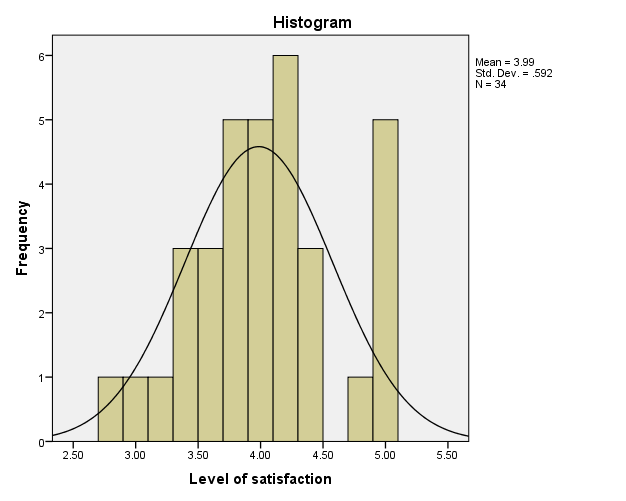 According to the statistic result, most frequent score is around 4 to 5. The results showed that the Level of Satisfaction on the In-Class session is quite satisfied. Sub-Scores on Level of SatisfactionThe level of satisfaction was also separated into 4 sub-scores, which indicate the satisfaction to the content, satisfaction to the teacher, satisfaction to the location and the satisfaction to the time on the In-Class sessions.The following table summarizes the statistics of 4 sub-scores on the level of satisfaction.The mean of the satisfaction to the content is 3.9191 out of 5 point score and the standard deviation is 0.67060. The mean of the satisfaction to the teacher is 4.2451 out of 5 point score and the standard deviation is 0.67823. The mean of the satisfaction to the location is 4.0882 out of 5 point score and the standard deviation is 0.79268. The mean of the satisfaction to the time is 3.6765 out of 5 point score and the standard deviation is 0.94454.  Also, general comments are collected from students; many students reported that the In-Class session had benefited them on the knowledge on students with special educational needsPotential improvements on the In-Class sessionsAccording to general comments recorded from participated students, 2 students commented that the duration of the session was too long. Also, the In-Class sessions was successful on getting students to know more about SEN, therefore for further improvements on the In-class sessions, the duration of each session could have some adjustment and can arrange on cover more students to increase the influence between students to foster an inclusive atmosphere at school.Ad Hoc event: Promotion booth in information dayof Hong Kong Institute of Technology (HKIT)While HKIT was holding the Information day for the 2015-2016 academic years, QESS team was invited to set up a booth of the information day.The following table shows the details of the booth of the information day.The rundown of the booth is shown in the following table:ResultsAccording to the head count on the information day, the QESS promotion booth had record around 60 to 80 students attending our QESS booth. Most of the students went through all the activity of the booth, and the response was very satisfied. Many students had claimed that after the activities, they knew more about characteristics of autisms and have more understandings on SEN. Also, during the booth, one SEN student approached our QESS team and shared his experience and difficulties to our team, conversations were taken during gap times between sessions. According to the HKIT’s information day report, the QESS promotion booth was ranked the second popular booth in the information day. Conclusion on the campaign in HKITThe campaign in HKIT was successful regarding to the participation rate and the involvements of the students and effectiveness of each event in our campaign. The events of the campaign were able to foster an inclusive atmosphere at campus and to Increase students, Teachers’ and Staff’s awareness of SEN students. Also feedback and comments of each event were mainly positive. Appendix APhoto 1. Exhibition board in Tsuen Wan Campus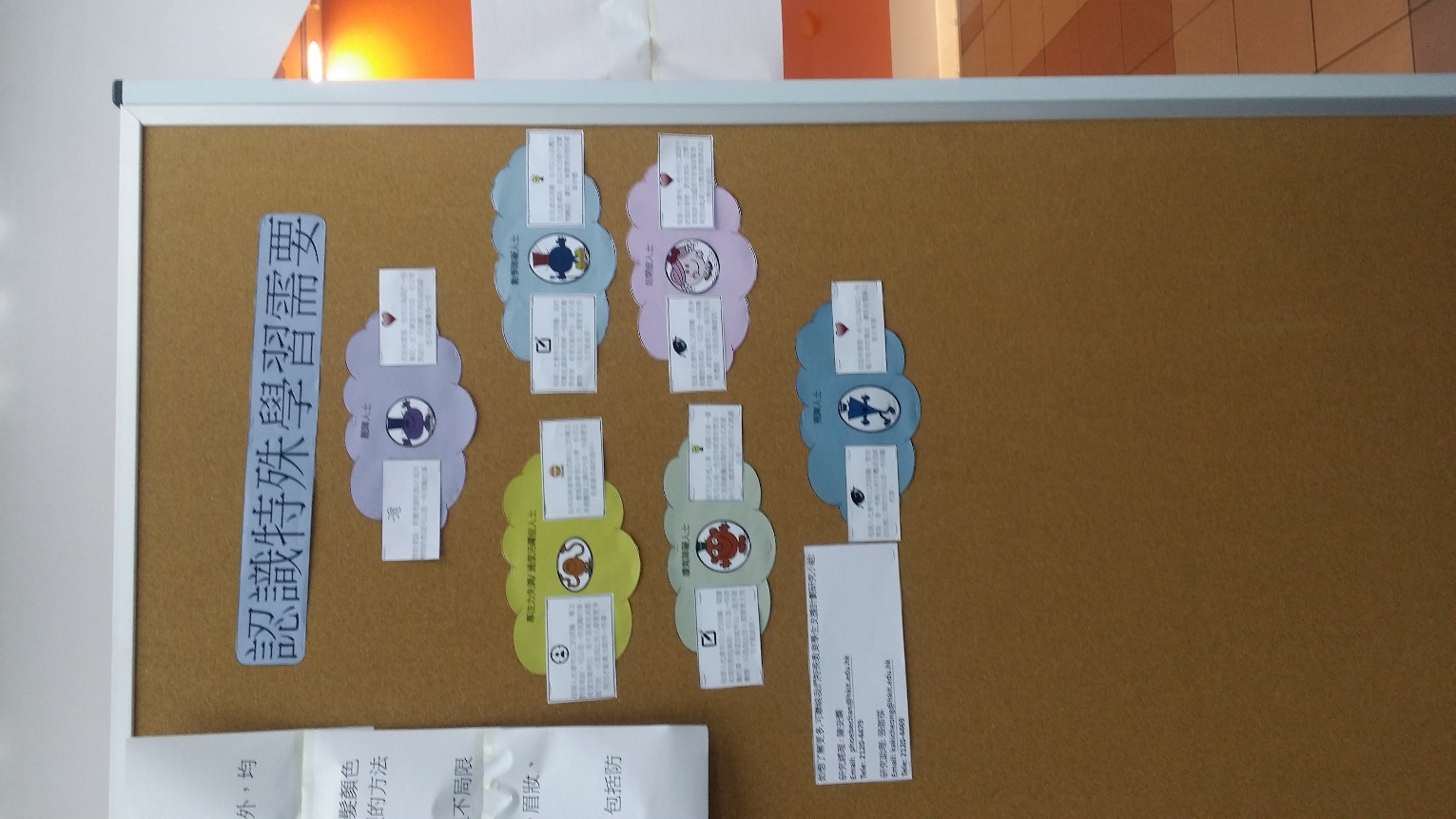 Photo 2. Exhibition board in Kwun Tong Campus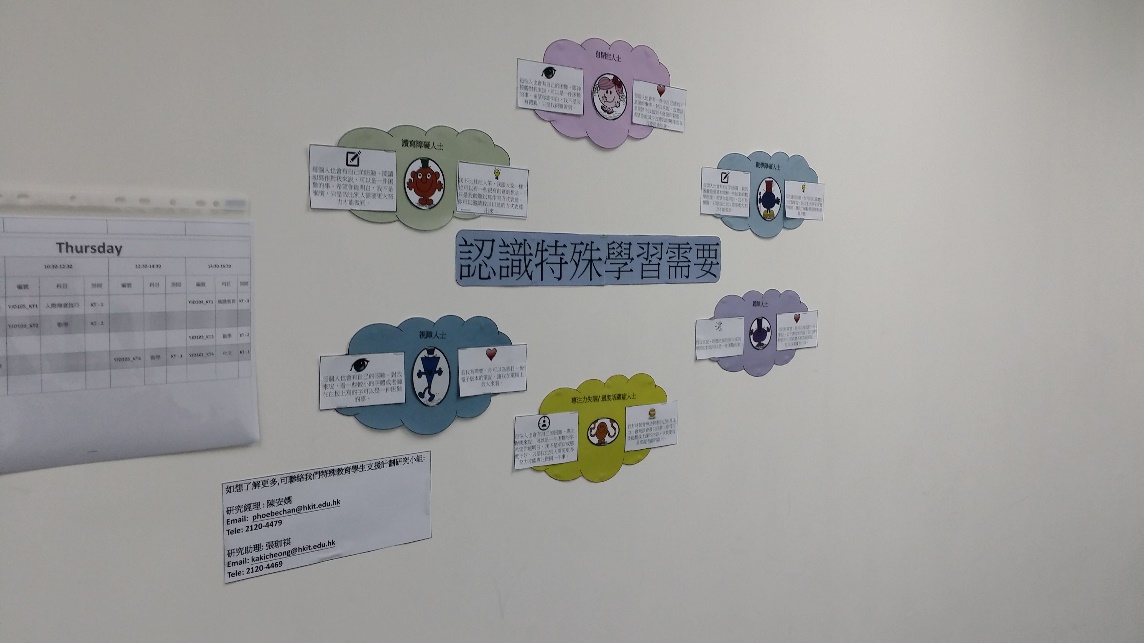 Photo 3. Exhibition board in Cheung Sha Wan Campus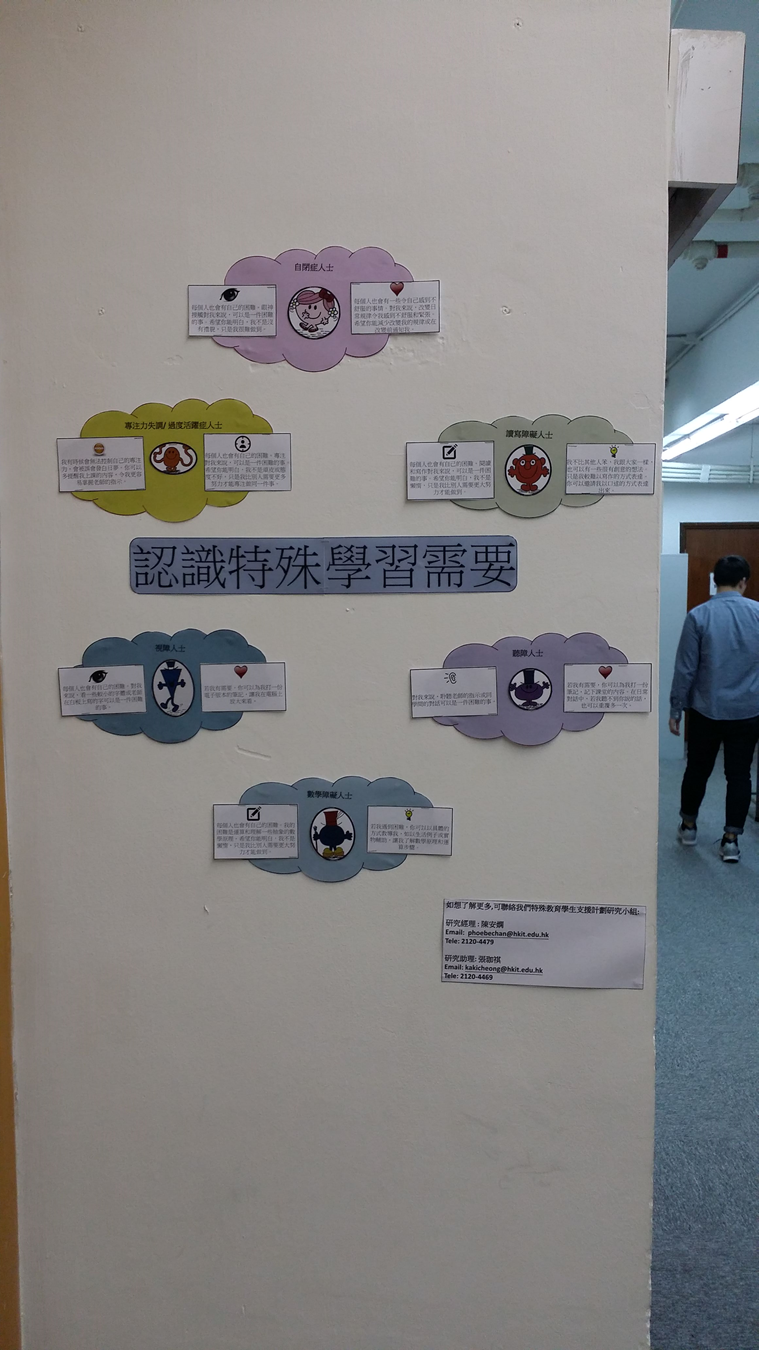 Photo 4. Exhibition board in Tuen Mun Campus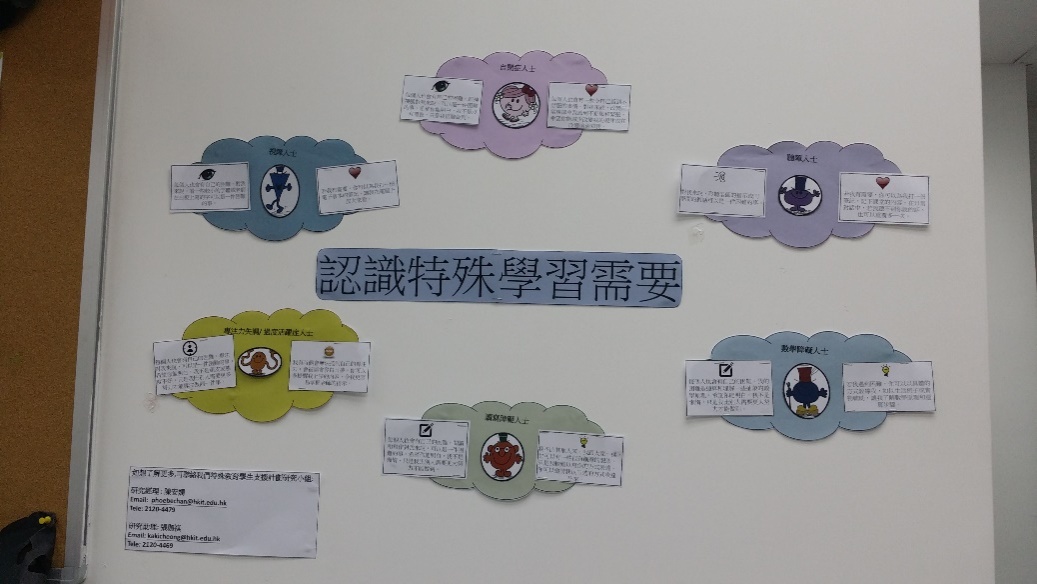 Appendix BExhibition board Questionaire4. 其他意見：__________________________________________________________________________________________________________________________________________________________________________________________________________________________________________Appendix CPhoto of in-class session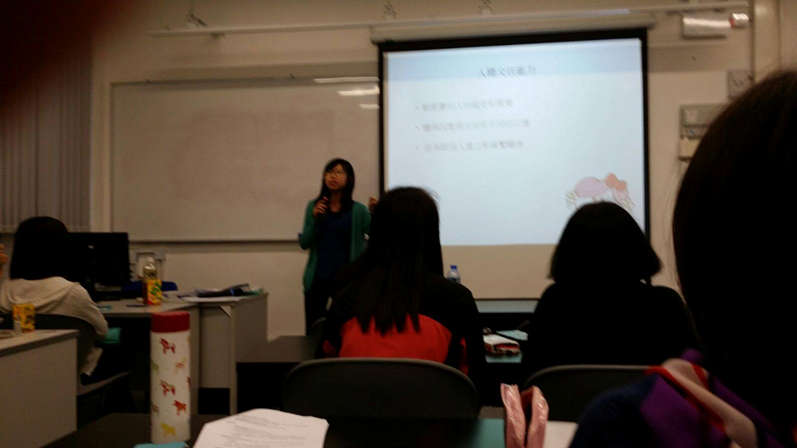 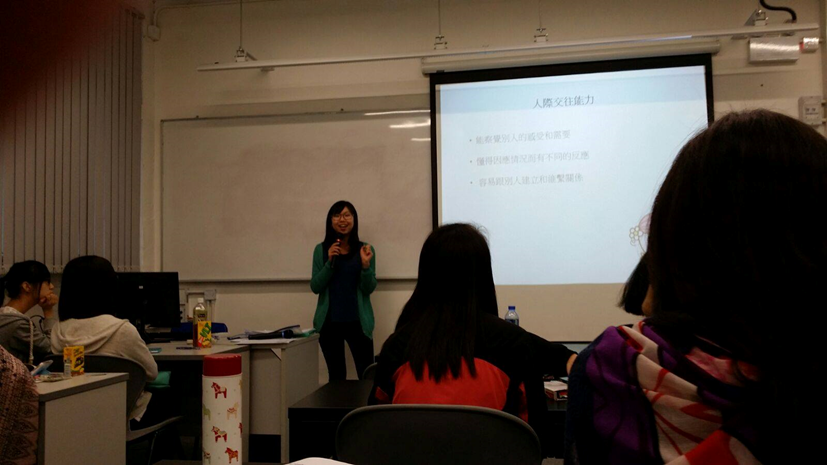 Appendix DPre-test Questionnaire on Knowledge參加者編號：_____________________________請圈出正確答案Appendix EPost-test Questionnaire on Knowledge參加者編號：_____________________________請圈出正確答案Appendix FQuestionnaire on Attitude參加者編號：_________________________________________Appendix GQuestionnaire on Level of Satisfaction參加者編號：_______________________________________這個課程有什麼令你印象深刻的地方?
__________________________________________________________________
__________________________________________________________________
__________________________________________________________________這個課程有什麼地方需要改善?
__________________________________________________________________
__________________________________________________________________
__________________________________________________________________Appendix G13. 你對這個課程有什麼其他意見?__________________________________________________________________
__________________________________________________________________
__________________________________________________________________Appendix HGeneral Health Questionnaire請問你在最近一個月內是不是：Appendix IEmbedded Figure Test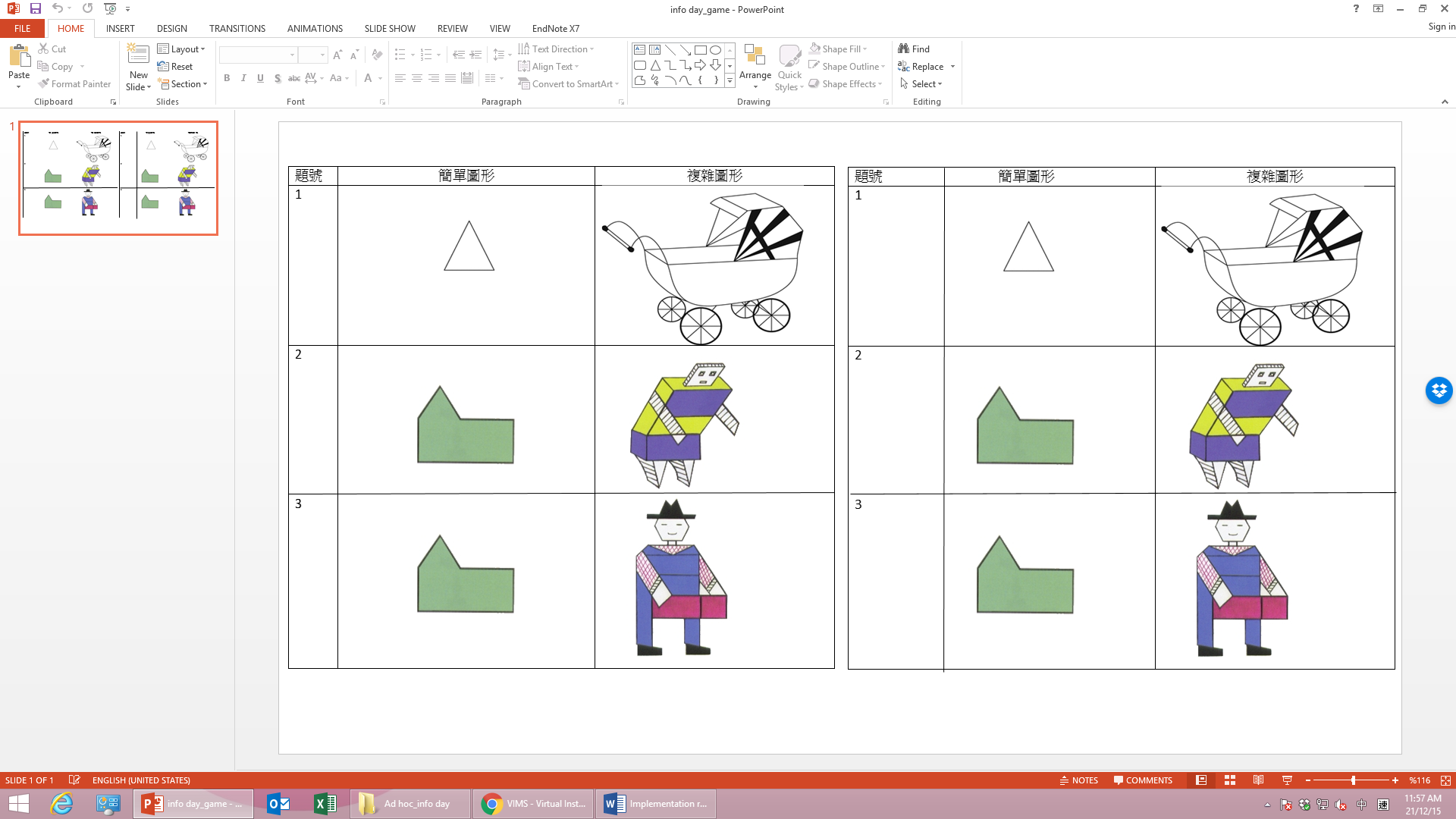 Appendix JLeaflet (Font and back side)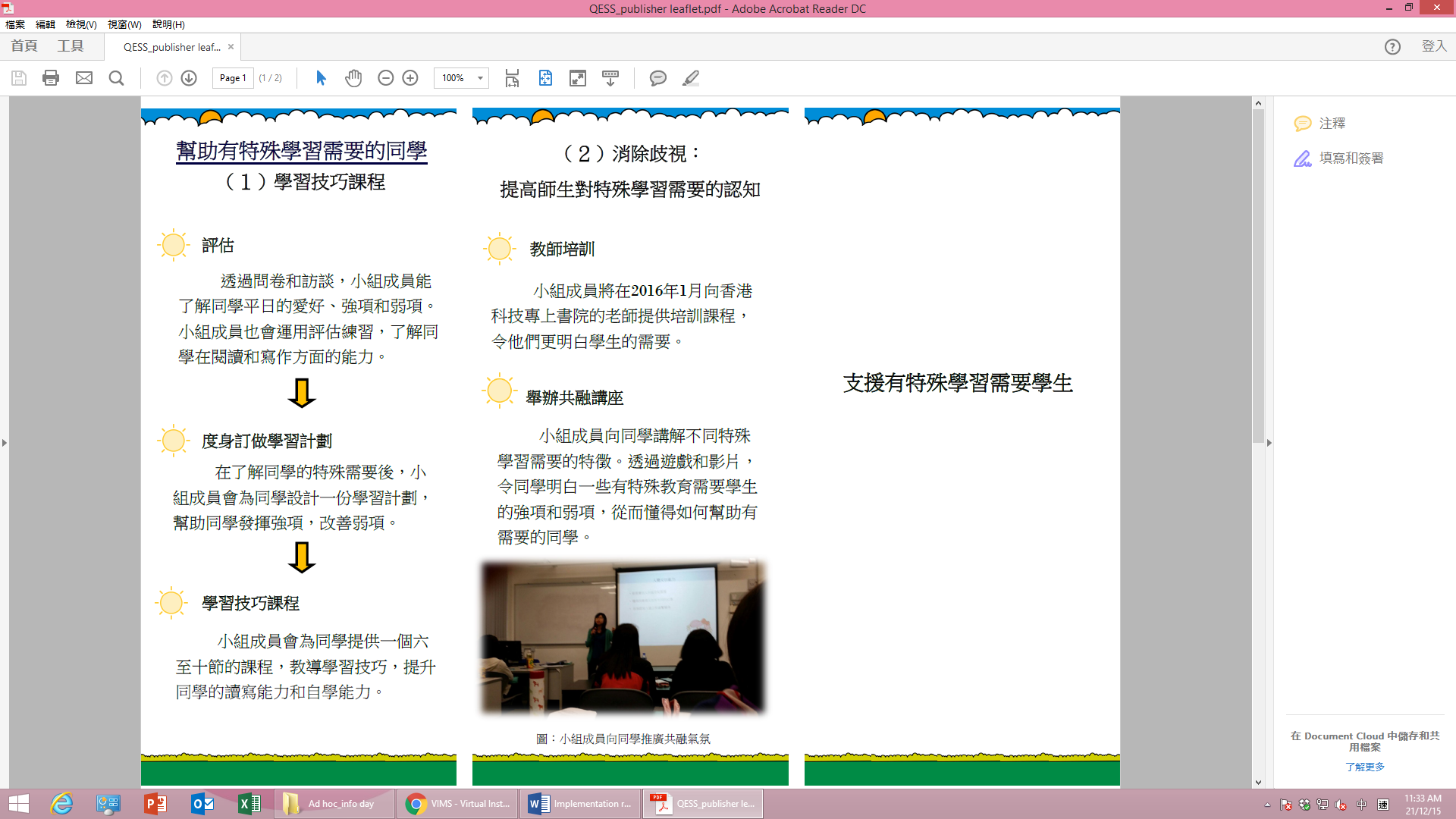 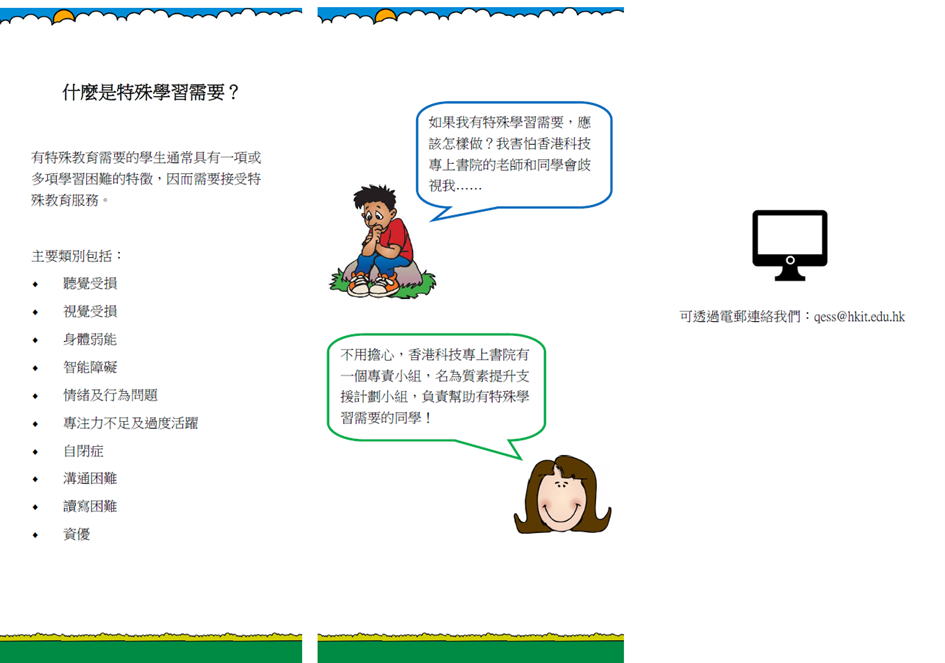 First in-class sessionsSecond in-class sessionsDate29 October 20154 November 2015 (First session)11 November 2015 (Second session)18 November 2015 (Third session)Time10:30-12:0017:30-18:00 (First session)17:00-17:30 (Second session)17:00-17:30 (Third session)VenueSham Shui Po Campus of HKITSham Shui Po Campus of HKITParticipants30 (9 of them have completed  signed consent form, pre- and post-measures)32 (28 of them have completed signed consent form, pre- and post-measures)Background of participantsStudents studying degree level (The course “Social Research Methods”)Students studying Yi Jin Level(The course “Communication Psychology”)RemarksAs requested by the subject teacher, the three in-class sessions were combined into one session/Paired Samples StatisticsPaired Samples StatisticsPaired Samples StatisticsPaired Samples StatisticsPaired Samples StatisticsPaired Samples StatisticsMeanNStd. DeviationStd. Error MeanPair 1Pre-Knowledge5.7134.970.166Pair 1Post-Knowledge6.03341.141.196Pair 2Pre-Attitude13.97332.592.451Pair 2Post-Attitude14.55332.489.433Paired Samples TestPaired Samples TestPaired Samples TestPaired Samples TestPaired Samples TestPaired Samples TestPaired Samples TestPaired Samples TestPaired Samples TestPaired Samples TestPaired DifferencesPaired DifferencesPaired DifferencesPaired DifferencesPaired DifferencestdfSig. (1-tailed)MeanStd. DeviationStd. Error Mean95% Confidence Interval of the Difference95% Confidence Interval of the DifferencetdfSig. (1-tailed)MeanStd. DeviationStd. Error MeanLowerUppertdfSig. (1-tailed)Pair 1Pre-Knowledge - Post-Knowledge-.3241.492.256-.844.197-1.26533.215*Pair 2Pre-Attitude - Post-Attitude-.5762.359.411-1.412.261-1.40232.171*Descriptive StatisticsDescriptive StatisticsDescriptive StatisticsDescriptive StatisticsDescriptive StatisticsDescriptive StatisticsDescriptive StatisticsDescriptive StatisticsDescriptive StatisticsDescriptive StatisticsNMinimumMaximumMeanStd. DeviationSkewnessSkewnessKurtosisKurtosisStatisticStatisticStatisticStatisticStatisticStatisticStd. ErrorStatisticStd. ErrorLevel of satisfaction342.805.003.9853.59193.189.403-.374.788Valid N (listwise)34Descriptive StatisticsDescriptive StatisticsDescriptive StatisticsDescriptive StatisticsNMeanStd. DeviationSatisfaction_content343.9191.67060Satisfation_teacher344.2451.67823Satisfaction_location344.0882.79268Satisfaction_time343.6765.94454Valid N (listwise)34DetailsDate19 December 2015Time9:00-16:00VenueRoom 101, Sham Shui Po Campus, HKITStepActivityObjective1QESS team members invite the students to come to the boothAttracting students to come to the booth2General Health Questionnaire (see Appendix H)/  Embedded Figure Test (see Appendix I) were distributed to the studentsEnhancing students’ interest on issues related to special educational needs (SEN)3Debriefing:General Health Questionnaire: Students’ performance may be affected by the pressure, but some of the students’ performance are affected by biological / genetic factors (i.e. dyslexia, autism spectrum disorders)Embedded Figure Test: Students with autism can finish the task in a very short period, as they are detail-mindedEnhancing students’ understanding on the characteristics of students living with SEN/ Enhancing the sense of “sameness” between ordinary students and SEN students4Leaflets were distributed to the students (see Appendix J)Enhancing students’ understanding in support mechanism in HKIT for SEN students題目我認為「認識特殊教育需要」璧報的設計很好 (例如：排版和顏色配搭)1 / 2 / 3 / 4 / 5我認為「認識特殊教育需要」璧報的內容十分豐富1 / 2 / 3 / 4 / 5我認為「認識特殊教育需要」璧報的內容能增進我對特殊教育需要的知識1 / 2 / 3 / 4 / 5(Note: 1 = 完全不同意; 2 = 不同意; 3 = 中立; 4 = 同意; 5 = 完全同意)(Note: 1 = 完全不同意; 2 = 不同意; 3 = 中立; 4 = 同意; 5 = 完全同意)題目讀寫障礙跟學習態度不好有關正確 / 錯誤讀寫障礙的其中一個成因為視力不好，導致看不到文字正確 / 錯誤讀寫障礙的其中一個成因為遺傳因素正確 / 錯誤讀寫障礙和自閉症都屬於有特殊學習需要正確 / 錯誤自閉症人士十分喜歡改變，希望有更多的文字刺激正確 / 錯誤所有自閉症人士都喜歡巴士和火車正確 / 錯誤自閉症和家庭管教模式有關正確 / 錯誤題目讀寫障礙是因為缺乏學習動機正確 / 錯誤讀寫障礙看到的東西和其他人不同，他們看不到文字正確 / 錯誤讀寫障礙跟後天因素有關，先天因素（如遺傳）跟讀寫障礙沒有關係正確 / 錯誤讀寫障礙和自閉症都有一個共通點：他們屬於有特殊學習需要這個範疇以內正確 / 錯誤很多自閉症人士都不喜歡改變正確 / 錯誤很多自閉症人士都十分注重細節正確 / 錯誤自閉症的起因和家庭管教模式無關正確 / 錯誤題目我認為一些學習能力或人際溝通能力較弱的同學應該就讀主流學校(例如：HKIT)，而不是特殊學校1 / 2 / 3 / 4 / 5我認為一些學習能力或人際溝通能力較弱的同學也應該有機會入讀主流學校(例如：HKIT)1 / 2 / 3 / 4 / 5我會跟一些學習能力或人際溝通能力較弱的同學做朋友1 / 2 / 3 / 4 / 5我會跟一些學習能力或人際溝通能力較弱的同學一組做專題研習1 / 2 / 3 / 4 / 5(Note: 1 = 完全不同意; 2 = 不同意; 3 = 中立; 4 = 同意; 5 = 完全同意)(Note: 1 = 完全不同意; 2 = 不同意; 3 = 中立; 4 = 同意; 5 = 完全同意)Item Sample我認為課程內容有趣1 / 2 / 3 / 4 / 5我認為課程內容與緊扣主題 (i.e. 特殊教育需要)1 / 2 / 3 / 4 / 5我認為課程內容有實用性1 / 2 / 3 / 4 / 5我認為課程內容是全面的1 / 2 / 3 / 4 / 5我認為課程導師對特殊教育需要有豐富的知識1 / 2 / 3 / 4 / 5我認為課程導師對課程有充分的準備 (i.e. PowerPoint)1 / 2 / 3 / 4 / 5我認為課程導師有營造一個好的學習和討論的環境1 / 2 / 3 / 4 / 5我認為課程的地點合適1 / 2 / 3 / 4 / 5我認為課程所選擇的時間是合適的1 / 2 / 3 / 4 / 5我認為課時長度是合適的1 / 2 / 3 / 4 / 5(Note: 1 = 完全不同意; 2 = 不同意; 3 = 中立; 4 = 同意; 5 = 完全同意)(Note: 1 = 完全不同意; 2 = 不同意; 3 = 中立; 4 = 同意; 5 = 完全同意)B1. 做事能集中精神？比平時好一點和平時一樣比平時差一點比平時差很多B2. 曾因擔憂而失眠?一點也不和平時差不多比平時多一點比平時多很多B3. 覺得自己能擔當有用的角色?比平時有用和平時一樣比平時沒用比平時更沒用B4. 覺得自己處事能拿定主意?比平時多一些和平時一樣比平時少一些比平時少很多B5. 覺得總是有精神壓力?一點也不和平時差不多比平時多一些比平時多很多B6. 覺得無法克服困難?一點也不和平時差不多比平時多一些比平時多很多B7. 覺得日常生活有趣味?比平時多一些和平時一樣比平時少一些比平時少很多B8. 能夠勇敢面對問題?比平時多一些和平時一樣比平時少一些比平時少很多B9. 覺得心情不快樂及憂鬱?一點也不和平時差不多比平時多一些比平時多很多B10. 對自己失去信心?一點也不和平時差不多比平時多一些比平時多很多B11. 覺得自己沒用?一點也不和平時差不多比平時多一些比平時多很多B12. 大致上感到快樂?比平時多一些和平時一樣比平時少一些比平時少很多